          Автоматические выключатели серии АЕ2050ММТрёхполюсные автоматические  выключатели типа АЕ 2053ММ предназначены для защиты электрических цепей от токов короткого замыкания, а выключатели  типа АЕ 2056ММ – для защиты от токов перегрузки и токов короткого замыкания , для проведения тока в нормальном режиме в электрических цепях напряжением до 380 В переменного тока частоты 50,60 Гц, а также для оперативных отключений и включений указанных цепей с частотой до  30 включений в час.  Автоматические выключатели типа АЕ 2050ММ-100 не имеют регулировку номинального тока тепловых расцепителей и не имеют температурной компенсации.ИСПОЛНЕНИЯ ВЫКЛЮЧАТЕЛЕЙ: Выключатели климатического исполнения У предназначены для эксплуатации в  условиях категории 3 по ГОСТ 15150 и соответствуют группам условий  эксплуатации   М3, М4, М6 по ГОСТ 17516.Номинальный режим работы автоматических выключателей – продолжительный.  Автоматические выключатели с тепловыми расцепителями токов перегрузки без температурной компенсации, при температуре окружающего воздуха 40˚С  и с одновременной нагрузкой всех полюсов:1)не должны срабатывать с «холодного» состояния при условном токе нерасцепления 1,05 In в течение времени менее 2-х часов.2)должны срабатывать при условном токе расцепления 1,3 In в течение  2-х часов.3)должны срабатывать в каждом полюсе при условном токе расцепления 6 In в течение  1,5-15 секунд .4)должны срабатывать в каждом полюсе при удвоенной нагрузке (2 In) за время не более   240 секунд.       Электромагнитные  максимальные расцепители тока не должны срабатывать при токе равном или меньшем  0,8  уставки по току короткого замыкания и должны срабатывать при токе равном или большем 1,2 уставки по току короткого замыкания в течение 0,2 сек.Автоматические выключатели с комбинированными расцепителями допускают повторное включение по истечении времени не более 180 секунд после срабатывания     их от тока перегрузки, а выключатели только с электромагнитными расцепителями  обеспечивают практически мгновенно повторное включение после срабатывания.ТЕХНИЧЕСКИЕ ХАРАКТЕРИСТИКИ:Присоединение к автоматическому выключателю внешних проводников сечением от  6 до 50мм2 производится без кабельных наконечников или с помощью кабельных наконечников 25-6-8 ГОСТ 7386  I, II, III класс жил сечением 35 мм2  ГОСТ 22483 и 50-8-11 ГОСТ 7386  I класс жил сечением 50 мм2  ГОСТ 22483 на ток 125 А.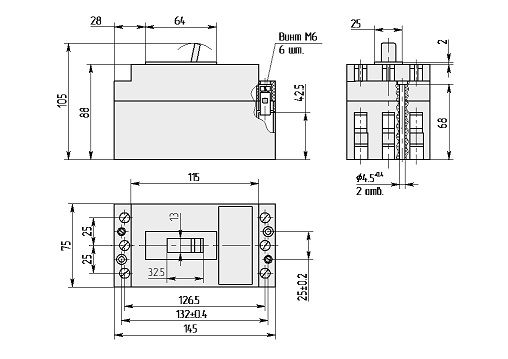 По виду максимальных расцепителей тока:-выключатели с электромагнитными расцепителями;- выключатели с электромагнитными и тепловыми (комбинированными) расцепителями.По виду дополнительных расцепителей:-выключатели без дополнительных расцепителей.По наличию свободных контактов:-выключатели без свободных контактов.По степени защиты от воздействия окружающей среды и от прикосновения к токоведущим частям в соответствии с требованиями ГОСТ 14256:-IP20 для оболочки самого выключателя и    IP00 для выводных зажимов.Уставка расцепителей тока короткого замыкания (ток отсечки) I/Inдля токов 80 – 100 А – 12для тока 125 А – 10Шкала номинальных токов расцепителей                                                   In,А80; 100; 125 А.Количество циклов включений и отключений:-10000Предельная коммутационная способность (Icu) в цепи переменного тока частоты        50 Гц, 60Гц  напряжением 380В и cos φ=0.86 кА.